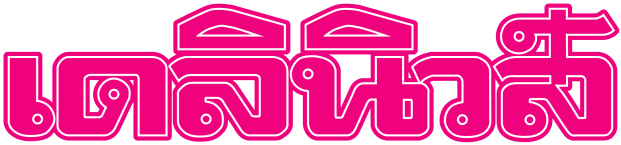 หนังสือพิมพ์ประจำวันอังคารที่ 29  สิงหาคม  2560 หน้า 8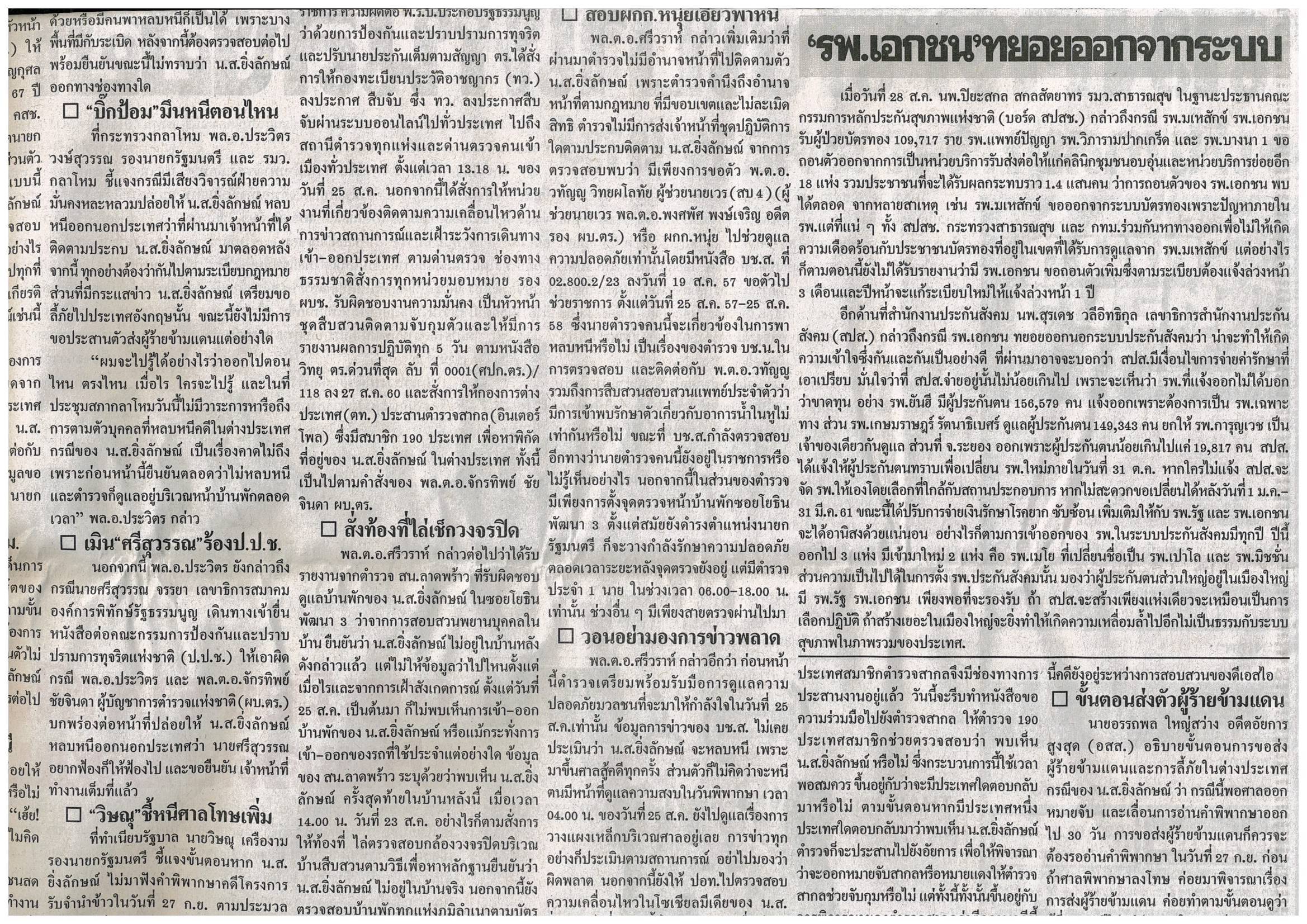 